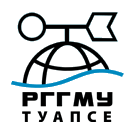 Министерство  науки и высшего образования   Российской  Федерациифилиал федерального государственного бюджетного образовательного учреждениявысшего образования«Российский государственный гидрометеорологический университет»в г.Туапсе  Краснодарского края(филиал ФГБОУ ВО «РГГМУ» в г.Туапсе) ___________________________________________________________________________________________________________ПРИЕМНАЯ   КОМИССИЯПолный пофамильный перечень лиц, подавших заявление на заочное обучение на направление подготовки09.03.03 Прикладная информатика(по договору)(по состоянию на 24.09.21г.)Зам. ответственного секретаря ПК по приему в филиал РГГМУ г.Туапсе                                                                       Е.Г. РоманецКол-во местВсего 20ФИОВид финансированияФорма вступительного испытания1Абян Алэн АртыновичконтрактВст.исп.2Воробьев Никита ВладимировичконтрактВст.исп.3Гофман Елизавета АлександровнаконтрактВст.исп.4Дубок Илья АлександровичконтрактВст.исп.5Звягинцев Владислав РомановичконтрактВст.исп.6Кармирьян Игорь АлексеевичконтрактВст.исп.7Ковалев Илья ИгоревичконтрактВст.исп.8Колосов Владимир ИгоревичконтрактВст.исп.9Логинова Стелла РуслановнаконтрактВст.исп.10Лупашко Игорь НиколаевичконтрактВст.исп.11Мазлумян Яков КарапетовичконтрактВст.исп.12Марар Ангелина АнатольевнаконтрактВст.исп.13Митин Даниил СергеевичконтрактВст.исп.14Моргун Никита АндреевичконтрактВст.исп.15Муякович Эсад ОсмановичконтрактВст.исп.16Новиков Олег ИгоревичконтрактВст.исп.17Овчинников Никита СергеевичконтрактВст.исп.18Платонов Игорь ОлеговичконтрактВст.исп.19Покутний Василий ГеннадьевичконтрактВст.исп.20Проскоков Игорь ПетровичконтрактЕГЭ21Прохоренко Екатерина ГеннадьевнаконтрактВст.исп.22Тер-Петросян Артур СамвеловичконтрактВст.исп.23Чередниченко Давид ВладимировичконтрактВст.исп.24Чернышов Максим ВикторовичконтрактВст.исп.